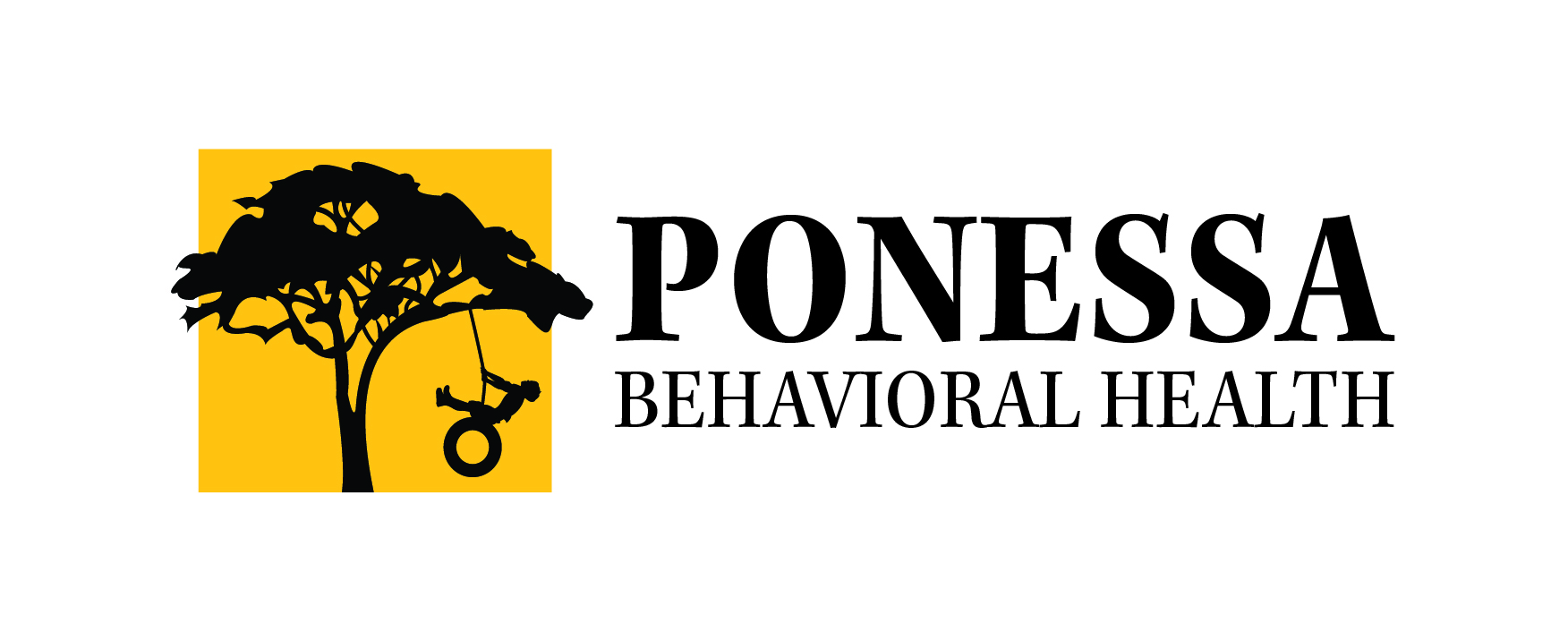 Clinical Internship ApplicationFor Advanced Practicum, Master’s and Doctoral Level InternsPonessa Behavioral Health has a formal internship program for graduate students in psychology and/or social work.  Internships are available for pre-doctoral and post-doctoral psychology students. Interested graduate students should complete the following application requirements to be considered for an internship, this information can also be found at our website, www.ponessa.com.Please submit your resume, transcripts, and two letters of recommendation (one academic and one professional). Master’s students should be in the final year of their program.  All applicants must have a minimum of a 3.5 GPA.Please provide an original child abuse clearance and an original FBI check, along with a copy or original criminal background check.Please identify specialized skills that you have, i.e. certificates, trainings, or research projects.Please include a personal goals statement for the internship.Please include total number of hours, expected experiences, start and end dates, and percentages of direct client hours. Name your school field coordinator or internship supervisor with contact information.Please identify two theories of therapy that you want to develop during the internship (Master’s).Master’s level interns are required to attend departmental, group, and individual supervision sessions. The Friday group internship meeting begins at 10:30 am and ends at 12:00 pm. The Wednesday group internship meeting begins at 3 pm and ends at 4:30 pm. The supervisor must approve any exceptions.Once accepted, there are pre-internship responsibilities; to attend documentation training and other meetings so interns are ready to meet with clients early in the process.Please refer all questions and send materials to:Gene Nelson, Psy.D., Psychologist | Internship Director Ph: (717) 560-7917Fax: (717) 560-6452Email: gene.nelson@ponessa.com